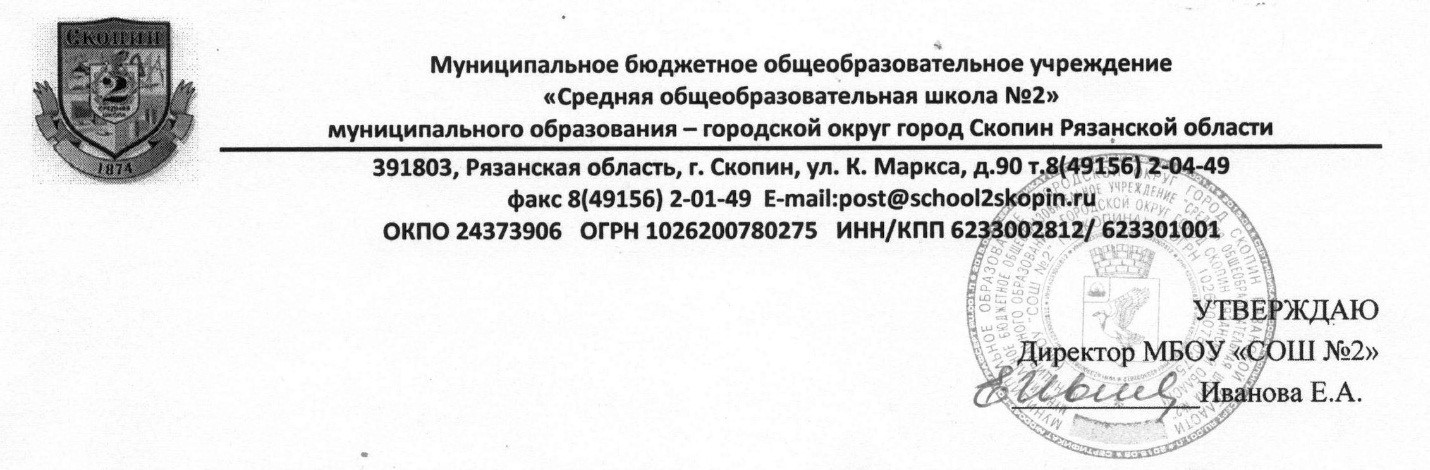 Приказ № 5 от 15.01.2021г.Положение о порядке кооптации членов Управляющего совета1. Общие положения.1.1. Кооптация, т.е. введение в состав Управляющего совета (далее «Управляющий совет» муниципального общеобразовательного учреждения (далее - «Учреждение») новых членов без проведения выборов, осуществляется действующим Управляющим советом путем принятия решения. Решение о кооптации действительно в течение срока работы Управляющего совета, принявшего решение.1.2. О проведении кооптации Управляющий совет извещает доступными ему способами наиболее широкий круг лиц и организаций, не менее чем за две недели до заседания, на котором будет проводится кооптация.1.3. Кандидатуры на включение в члены Управляющего совета путем кооптации предлагаются:- Учредителем Учреждения;
- членами Управляющего совета;
- родителями (законными представителями) воспитанников, обучающихся;
- обучающимися на уровне среднего общего образования;
- работниками данного образовательного учреждения;
- заинтересованными юридическими лицами, в т.ч. муниципальными органами власти, включая органы управления образованием.Допускается самовыдвижение кандидатов, назначаемых в члены Управляющего совета путем кооптации.Все предложения вносятся в письменной форме (в форме письма с обоснованием предложения, в форме записи в протоколе заседания Управляющего совета или личного заявления). Во всех случаях требуется предварительное согласие кандидата на включение его в состав Управляющего совета посредством процедуры кооптации, выраженное в письменной форме.1.4. Не могут быть кооптированы в качестве членов Управляющего совета лица, которым педагогическая деятельность запрещена по медицинским показаниям, лица, лишенные родительских прав, лица, которым судебным решением запрещено заниматься педагогической и иной деятельностью, связанной с работой с детьми; лица, признанные по суду недееспособными; лица, имеющие неснятую или непогашенную судимость за преступления, предусмотренные Уголовным кодексом Российской Федерации. Также не могут кооптироваться членами Управляющего совета работники органа управления образованием, за исключением случаев назначения представителя Учредителя и избрания лиц, из числа работников иных органов местного самоуправления.1.5. Кандидатуры лиц, предложенных для включения путем кооптации в члены Управляющего совета органами управления образованием, рассматриваются Управляющим советом в первоочередном порядке.1.6. Количество кооптированных членов Управляющего совета не должно превышать одной четвертой части от списочного состава Управляющего совета.2. Порядок кооптации в члены Совета.2.1. Кооптация в члены Управляющего совета производится только на заседании Управляющего совета при кворуме не менее трех четвертых списочного состава избранных и назначенных членов Управляющего совета. Форма бюллетеня - произвольная по согласованию с должностным лицом, ответственным за проведение выборов в Совет Учреждения.2.2. При наличии кандидатов, рекомендованных органом управления образованием (в т.ч. Главой города и Городской Думой), составляется их отдельный список (первый список), по которому голосование членов Управляющего совета проводится в первую очередь. Кандидаты, рекомендованные Учредителем, считаются кооптированными при условии, если за них подано абсолютное (более половины присутствующих на заседании Управляющего совета) большинство голосов.При наличии кандидатов, представленных иными лицами, организациями либо в порядке самовыдвижения, составляется второй список.Оба списка предоставляются избранным и назначенным членам Управляющего совета для ознакомления до начала голосования. К предоставляемым для ознакомления спискам должны быть приложены заявления, меморандумы, и любые иные письменные пояснения кандидатов о своих взглядах на развитие образования и образовательного учреждения, намерениях, обещаниях и т.п., а также краткая информация о личности кандидатов, но не более, чем в пределах согласованной с ними информации о предоставляемых персональных данных.В случае, когда по итогам голосования по первому списку все кандидаты списка кооптируются в состав Управляющего совета и в Управляющем совете не остается вакантных мест для кооптированных членов, голосование по второму списку не производится.2.3. Кандидаты по второму списку (предложенные другими лицами либо выдвинувшие свои кандидатуры в порядке самовыдвижения) могут быть кооптированы в Управляющий совет при соблюдении следующих условий:- если после кооптации Управляющим советом кандидатов по первому списку остаются вакантные места в Управляющем совете;
- если после голосования членов Управляющего совета кандидаты, предложенные Учредителем, не набрали абсолютного большинства голосов.2.4. Списки кандидатов вносятся в протокол заседания Управляющего совета с приложением согласия кандидата кооптироваться в члены Управляющего совета данного образовательного учреждения, выраженного в любой письменной форме, в т.ч. в виде подписи, а кандидатов от юридических лиц, - с приложением уполномочивающих документов (доверенностей) от организации.2.5. Протокол об итогах голосования приобщается к протоколу о заседании Управляющего совета. Протоколы направляются в соответствующий орган управления образованием для издания приказа о введении в состав Управляющего совета общеобразовательного учреждения кооптированных членов, объявления Управляющего совета утвержденным в полном составе и регистрации Управляющего совета путем внесения в реестр.2.6. Подготовка и проведение кооптации членов Управляющего совета производится не позднее двух месяцев со дня утверждения состава избранных и назначенных членов Управляющего совета Учредителем.Обязанность проведения кооптации возлагается на должностное лицо, ответственное за проведение выборов в Управляющий совет.2.7. Замещение выбывших кооптированных членов Управляющего совета производится по правилам, установленным настоящим Положением.